‡c«m weÁwß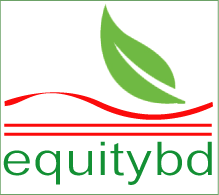 Wwe­DwUIÕi Î‡qv`k gš¿x m‡¤§j‡bi c«v°v‡j bvMwiK mgv‡Ri ‡mwgbvigrm welqK Wwe­DwUIÕi c«¯ÍvweZ Lmov evsjv‡`‡ki grm LvZ Dbœq‡b AšÍivqXvKv, 18 ‡deªæqvwi 2024: wek¦ evwYR¨ ms¯’vi Î‡qv`k gš¿x m‡¤§j‡bi c«v°v‡j evsjv‡`k miKv‡ii c«wZwbwa `‡ji m¤¢ve¨ Ae¯’vb wb‡q Av‡jvPbv Kivi Rb¨ AvR XvKvq GKwU ‡mwgbvi Av‡qvRb K‡i BK¨yBwU GÛ Rvw÷m IqvwK©s Mªyc (BK¨yBwUwewW)| ‡mwgbvi Av‡qvR‡b mn‡hvwMZv K‡i ‡Kv÷ dvD‡Ûkb Ges AvIqvi Iqvì© BR bU di ‡mj|W. KvRx LjxKy¾gvb Avng‡`i mfcwZ‡Z¡ AbywôZ ‡mwgbvi mÂvjbv K‡ib ‡Kv÷ dvD‡Ûk‡bi wbe©vnx cwiPvjK Ges BK¨yBwUwewWi wPd gWv‡iUi ‡iRvDj Kwig ‡PŠayix| wba©vwiZ e³v wn‡m‡e e³e¨ iv‡Lb grm wefv‡Mi ‡WcywU wPd (‡gwib) W. ‡gvnv¤§` Zvbfxi ‡nv‡mb ‡PŠayix, wmGmAviGj-Gi wRqvDj nK gy³v Ges B›Uvi‡bU Mfvb¨©vÝ ‡dviv‡gi mvaviY m¤úv`K Avãyj nK Aby|‡mwgbv‡i g~j e³e¨ Dc¯’vcb K‡ib ‡Kv÷ dvD‡Ûk‡bi eiKZ Djøvn gviæd| g~j e³‡e¨ wek¦ evwYR¨ ms¯’vq evsjv‡`‡ki Ae¯’vb wel‡q wKQy mycvwik Zy‡j aiv nq| hvi g‡a¨ i‡q‡Q, ¯^‡ívbœZ ‡`k ‡_‡K Dbœqbkxj ‡`k wn‡m‡e DËi‡Yi ci Zv‡K ¯’vwqZ¡kxj Kivi e¨vcv‡i Wwe­DwUIÕi Øv`k gš¿x m‡¤§j‡b ‡hme myweav c«`v‡bi c«wZkÖæwZ wQj ‡m¸‡jv ev¯Íevqb Kiv, grm LvZ wel‡q ‰ewk¦K grm m¤ú` n«v‡mi Rb¨ BÛvw÷«qvj wdwks‡K `vqx K‡i ‡mLv‡b DbœZ ‡`‡ki fZ©ywK eÜ Kiv Ges `wi`« ‡`‡k ¶y`« grmRxex‡`i Rb¨ my‡hvM myweav I fZ©ywK e…w×, B-Kgvm© Lv‡Z ¯^‡ívbœZ I Dbœqbkxj ‡`‡ki ivR¯^ Av‡qi evav AcmviY, K…wl Lv‡Z cvewjK ÷K‡nvwìs I Lv`¨ wbivcËvi my‡hvM m…wó Kiv, MYgvby‡li Jl‡a c«‡ekvwaKvi wbwðZ Kivi Rb¨ ¯^‡ívbœZ I Dbœqbkxj ‡`‡k Jl‡a ‡gav¯^Z¡ AvB‡b Qvo `xN©vwqZ Kiv- BZ¨vw`i Rb¨ evsjv‡`‡ki c«wZwbwa `j‡K ‡`b`ievi Ki‡Z n‡e|‡mwgbv‡i mfvcwZi e³e¨ c«`v‡bi mgq W. KvRx LjxKy¾gvb Avng` e‡jb, ¯^‡ívbœZ ev DbœZ ‡`‡ki GB wefvRbUvB A‰bwZK| mevB ‡Kv‡bv bv ‡Kv‡bvfv‡e Dbœqbkxj ‡`k| ¯^‡ívbœZ e‡j Zvi AvZ¥gh©v`v ¶ybœ Kiv n‡”Q| 1971 mv‡j evsjv‡`k ¯^‡ívbœZ ‡`k cwiPq A¯^xKvi K‡iwQj| Z‡e, 1975 mv‡j eva¨ n‡q Avgiv GB cwiPq M«nb K‡iwQ| wek¦ evwY‡R¨i myweav I ¶gZv KvVv‡gvi Rb¨ Gme wefvRb K‡i Aí Av‡qi ‡`k¸‡jv‡K Gfv‡e ewÂZ Kiv nq|wmGmAviG‡ji wRqvDj nK gy³v e‡jb, ¯^‡ívbœZ ‡`k wn‡m‡e DbœZ ‡`‡ki evRvi¸‡jv‡Z meviB gv‡K©U GK‡mm cvevi K_v| ‡¯úkvj GÛ wWdv‡ibwkqvj wU«U‡g‡›Ui evB‡iB GB myweav cvevi AwaKvi Zv‡`i i‡q‡Q| wKš‘ wKQy abx ‡`k evsjv‡`‡ki ‰Zwi ‡cvlvK wkí‡K ‡m myweav ‡_‡K Ab¨vqfv‡e ewÂZ Ki‡Q| G wel‡q evsjv‡`‡ki DwPZ wek¦ evwYR¨ ms¯’vi Awf‡hvM wb®úwË c×wZ e¨envi K‡i Zvi weiæ‡× Awf‡hvM Kiv| grm wefv‡Mi ‡WcywU wPd (‡gwib) W. ‡gvnv¤§` Zvbfxi ‡nv‡mb ‡PŠayix e‡jb, evsjv‡`k Dbœqbkxj ‡`k wn‡m‡e Zvi Rb¨ wba©vwiZ ‡KvUv ‰ewk¦K grm Avni‡Yi 0.8% Gi ‡ewk BwZg‡a¨ AvniY K‡i‡Q| Kv‡RB evsjv‡`k grm Lv‡Z fZ©ywK w`‡Z cvi‡e bv| Z‡e, grm welqK Pyw³ ejer nevi Rb¨ hZ¸‡jv ‡`‡ki ¯^v¶i Kivi K_v, AvMvgx `yB eQ‡ii g‡a¨ Zviv mevB ¯^v¶i bv Ki‡j GB eva¨evaKZv _vK‡e bv|BK¨yBwUwewWi mwPevjq mgš^qK ‰mq` Avwgbyj nK Zvi e³‡e¨ e‡jb, wek¦ evwYR¨ ms¯’v Kx ai‡bi wewawb‡la Av‡ivc Ki‡e, Zvi ‡P‡qI eo K_v evsjv‡`k wb‡R grm wb‡q Kx cwiKíbv Ki‡Q Ges Zvi c«¯‘wZ Kx? Dbœqbkxj ‡`k n‡q c«wZ‡hvwMZvq AeZxY© nevi Av‡M Avgiv wb‡Riv hw` grm Lv‡Z mwVK cwiKíbv Ki‡Z cvwi Zvn‡jB Avgv‡`i jvf|mfv mÂvjbvKv‡j BK¨yBwUwewWi wPd gWv‡iUi ‡iRvDj Kwig ‡PŠayix e‡jb, ‡Kv÷ dvD‡Ûkb ‡_‡K Avgiv 2005 mvj ‡_‡K wek¦ evwYR¨ ms¯’vi m‡¤§jb Ges ‡mLv‡b evsjv‡`‡ki Ae¯’vb wb‡q Avgiv KvR KiwQ Ges K_v ejwQ| Avgv‡`i miKvwi c«wZwbwa `j ‡mLv‡b Kx Ae¯’vb ‡b‡e ‡m wel‡q hw` Av‡M ‡_‡K Avgv‡`i AewnZ K‡i, Zvn‡j Avgiv Zv‡Z hy³ n‡Z cvwi, c«¯‘wZ wb‡Z mnvqZv Ki‡Z cvwi|B›Uvi‡bU Mfvb¨©vÝ ‡dviv‡gi mvaviY m¤úv`K Avãyj nK Aby e‡jb, B›Uvi‡b‡Ui c«K…Z gvwjKvbv RbMY n‡jI `y-GKwU we‡`wk ‡Kv¤úvwb ‡m¸‡jvi gvwjKvbv wbqš¿Y Ki‡Q, evwYR¨ Ki‡Q| wek¦ evwYR¨ ms¯’vi g‡Zv ‡dviv‡g ‡mme welq wb‡q Av‡jvPbv nIqv `iKvi|evZ©v ‡c«iK‡gv¯Ídv Kvgvj AvK›`, 01711455591, kamal@coastbd.net eiKZ Djøvn gviæd, 01713367438, maruf@coastbd.net